Growth Group Bible Study 			       Faith that Works - SeriesFaith that Works in Making Plans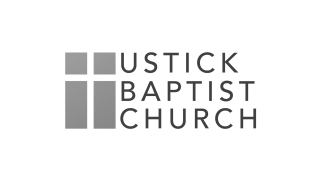 November 15, 2020Reading	James 4:13-17Read James chapter 4:13-14 and Answer the Following Questions:What warning did James give to those who make plans for the future?What could happen to destroy even the best laid plans?What is a person saying about God and self when he makes plans without consulting God?Read James 4:15-16What is the best way to plan ahead?How can we make plans for business or living which are pleasing to God?Why do Christians sometimes boast, brag, and make plans for their lives and work but give no thought of God’s plan?Read James 4:17How did James define sin?How do we sin?How can you determine in your daily life what is sinful and what is pleasing to God?What plans for the future are you living by? Evaluate them in light of    4:11-17